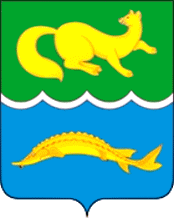 КРАСНОЯРСКИЙ   КРАЙТУРУХАНСКИЙ  РАЙОНВОРОГОВСКИЙ СЕЛЬСКИЙ СОВЕТ ДЕПУТАТОВРЕШЕНИЕ     25.12.2020                        Вороговский сельсовет                            №4-23«О бюджете Вороговского сельсовета на 2020 год и плановый период  2021 – 2022 годов»В соответствии со ст. 185 Бюджетного кодекса Российской Федерации, ст. 52 Федерального закона от 06.10.2003 № 131-ФЗ «Об общих принципах организации местного самоуправления в Российской Федерации», руководствуясь Уставом муниципального образования Вороговский сельсовет Совет депутатов  РЕШИЛ:Статью 1 изложить в следующей редакции:1.Утвердить основные характеристики бюджета Вороговского сельсовета на 2020 год:1) прогнозируемый общий объем доходов бюджета в сумме 29 432 114,00 рублей;2) общий объем расходов бюджета в сумме 29 735 262,77  рублей;3) дефицит бюджета в сумме  -  303 148,77 рублей;4) источники внутреннего финансирования дефицита бюджета в сумме 303 148,77 рублей согласно приложению 1 к настоящему Решению.Приложения 1, 4, 5, 7, 9 изложить в новой редакции согласно приложениям  1, 4, 5, 7, 9 к настоящему Решению.Настоящее Решение подлежит официальному опубликованию и  вступает в силу со дня, следующего за днем его официального опубликования.Председатель сельского Совета депутатов_________ Л.Н.МихееваИ.о.Главы Вороговского сельсовета_________ В.В.Гаврюшенко